- Если ребенок живет в окружении критики, он учится осуждать.- Если ребенок живет в окружении враждебности, он учится враждовать.- Если ребенок живет в окружении насмешек, он учится быть робким.- Если ребенок живет в окружении постыдных поступков, он учится чувствовать себя виноватым.- Если ребенок живет в обстановке терпимости, он учится быть терпеливым.- Если ребенок живет в окружении одобрения и поощрения, он учится доверять.- Если ребенок живет в окружении похвалы, он учится понимать и ценить.- Если ребенок живет в окружении честности и чистоты, он учится справедливости.- Если ребенок живет с уверенностью в защите, он учится верить.- Если ребенок живет в окружении поддержки, он учится уважать себя.- Если ребенок живет в окружении одобрения и дружбы, он учится находить любовь в мире.МАДОУ  д\с №8  ст. ДинскаяПсихолог рекомендует…В какой среде ребенок живет, тому он и учится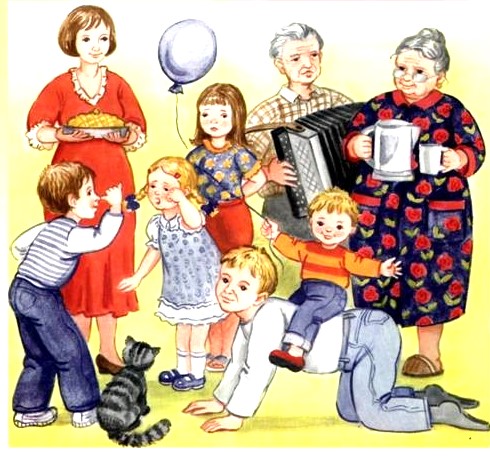 Подготовила:педагог-психолог  Жигалова Л.В.